Заявка на обучение 
(заполняется в электронном виде)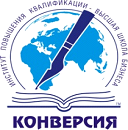 На курс (название курса)

   очно / дистанционно  (нужное подчеркнуть)        
    Все поля обязательны к заполнению!!!(название курса)

   очно / дистанционно  (нужное подчеркнуть)        
    Все поля обязательны к заполнению!!!(название курса)

   очно / дистанционно  (нужное подчеркнуть)        
    Все поля обязательны к заполнению!!!(название курса)

   очно / дистанционно  (нужное подчеркнуть)        
    Все поля обязательны к заполнению!!!Дата оформления заявки:Дата оформления заявки:Организация 
(наименование по уставным документам):Организация 
(наименование по уставным документам):Юридический адрес:Юридический адрес:Почтовый адрес (с почтовым индексом):Почтовый адрес (с почтовым индексом):ИНН:ИНН:КПП:КПП:БИК:БИК:Телефонный код города:Телефонный код города:Телефон:Телефон:E-mail:E-mail:Руководитель (Ф.И.О.):должность:действующий на основании:Руководитель (Ф.И.О.):должность:действующий на основании:Руководитель (Ф.И.О.):должность:действующий на основании:Руководитель (Ф.И.О.):должность:действующий на основании:Руководитель (Ф.И.О.):должность:действующий на основании:Руководитель (Ф.И.О.):должность:действующий на основании:Контактное лицо (Ф.И.О.): должность:телефон:Контактное лицо (Ф.И.О.): должность:телефон:Контактное лицо (Ф.И.О.): должность:телефон:Контактное лицо (Ф.И.О.): должность:телефон:Контактное лицо (Ф.И.О.): должность:телефон:Контактное лицо (Ф.И.О.): должность:телефон:Расчетный счет:Расчетный счет:Название и адрес банка:Название и адрес банка:Корреспондентский счет:Корреспондентский счет:Оплата:(нужное отметить)Оплата:(нужное отметить)Перечислением денег на счет организации (100% предоплата)Перечислением денег на счет организации (100% предоплата)Оплата:(нужное отметить)Оплата:(нужное отметить)Наличными в день первого занятия (100% оплата)Наличными в день первого занятия (100% оплата)Частичная предоплата  в сумме -                     руб.
(указать до какого срока будет произведена полная оплата)   до  _____._____.2015г.Частичная предоплата  в сумме -                     руб.
(указать до какого срока будет произведена полная оплата)   до  _____._____.2015г.По гарантийному письмуПо гарантийному письмуПросим зарегистрировать в качестве Cлушателя(ей), следующего(их) сотрудника(ов):Просим зарегистрировать в качестве Cлушателя(ей), следующего(их) сотрудника(ов):Просим зарегистрировать в качестве Cлушателя(ей), следующего(их) сотрудника(ов):Просим зарегистрировать в качестве Cлушателя(ей), следующего(их) сотрудника(ов):№Ф.И.О.  участника (полностью), должность, мобильный телефон.Ф.И.О.  участника (полностью), должность, мобильный телефон.Сумма 